 Obsah obrazce ve čtvercové síti - řešení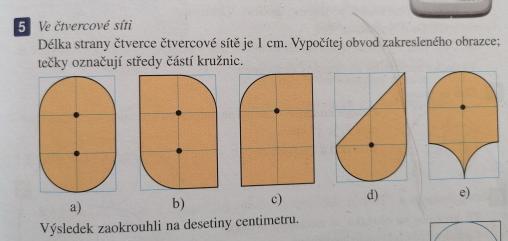 Všechny obrazce se skládají ze dvou částí:- čtverec o straně 1 cm- část kružnice (čtvrtkružnice nebo popř. půlkružnice s poloměrem 1 cma) obsah kruhu(čtyři  čtvrtkružnice)     S = π .           obsah čtverce                                      S = a . a     obsah kruhu a obsah dvou čtverců     S = 3,14 . + 2 . 1. 1     S = 3,14 + 2     S = 5,14 cb) obsah půlkruhu(dvě čtvrtkružnice) a obsah čtyř čtverců    S = (3,14 .  : 2 + 4 . 1 . 1        nebo S = 3,14 .  + 4 . 1 . 1    S = 1,57 + 4    S = 5,57 cc) obsah čtvrtkruhu a obsah pěti čtverců                   d) obsah půlkruhu a obsah dvou čtverců    S = (3,14 . ) : 4 + 5 . 1 . 1                                             S = (3,14 .  : 2 + 2 . 1 . 1            S = 0,785 +5                                                                      S = 1,57 + 2     S = 5, 785 c                                                      S = 3,57 c                                                  e) obsah půlkruhu a obsah dvou čtverců a obsah obdélníka(2 krát 1 cm) zmenšený o obsah půlkruhu(dvě čtvrtkružnice)S = (3,14 .  : 2 + 2 . 1 . 1 + (2 . 1) - (3,14 .  : 2S = 1,57 + 2 + (2 – 1,57)S = 1,57 +2 + 0,43S =   4 c                                                       